Proiect Anexa 1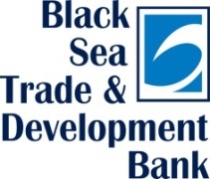 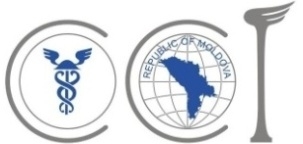 Limba de lucru: traducere simultană din engleză în română şi vice-versa Sub patronajul Guvernului Republicii Moldova
Forum de Afaceri “Moldova: Working Together to Support Growth”“Moldova: Împreună pentru consolidarea creşterii economice”Chişinău, 3 iulie, 2017 Radisson Blue HotelAgenda preliminară09:00 – 10:00Înregistrarea participanţilor şi cafea de bun venit10:00 -10:30Cuvânt de salutPavel FILIP, Prim-ministru al Republicii Moldova Octavian ARMAŞU, Ministru al Finanţelor al Republicii Moldova Ihsan Ugur DELIKANLI, Preşedinte, Banca pentru Comerţ şi Dezvoltare a Mării Negre 10:30 -10:45Pauză de cafea10:45 -12:30Sesiunea 1: ATRAGEREA INVESTIŢIILOR STRĂINE ÎN MOLDOVA Octavian ARMAŞU, Ministru al Finanţelor al Republicii MoldovaSergiu HAREA, Preşedinte, Camera de Comerţ şi Industrie a Republicii Moldova Thomas MOSER, Preşedinte Asociaţia Europeană de Afaceri, Director General I.C.S. “Danube Logistics”SRL .Igor LESHUKOV, Vicepreşedinte, Banca pentru Comerţ şi Dezvoltare a Mării Negre Heikki CANTELL, Consilier General, Banca Nordică de InvestiţiiLuca LAZZAROLI, Director General, Şef adjunct Operaţiuni,EIB (tbc)Christoph TISKENS, Director, Southeast Europe & Turkey, KfW OPEC Fondul pentru Dezvoltarea Internaţională (tbc)Sesiunea de întrebări şi răspunsuri 12:30 -12:45Pauză de cafea12:45 -13:45Sesiunea 2: Istorii de succes din regiune pentru susţinerea creşterii durabile/EXPERIENŢE REGIONALE DE SUCCES PENTRU SUSŢINEREA CREŞTERII DURABILE Sergiu CIOCLEA, Guvernator, Banca Naţională a Moldovei (tbc)Ekrem KESKIN, Secretar General, Asociaţia Băncilor din Turcia Babak  ABBASZADEH, CEO, Toronto CenterPeter VOZZO, Manager Senior, Global Infrastructure Hub Sesiunea de întrebări şi răspunsuri13:45 -14:15Ceremonii de semnare 14:15 -15:15Recepţie de stabilire a relaţiilor de afaceri găzduită de BCDMN 15:15 -18:00Întruniri de afaceri bilaterale Participă instituţii financiare, investitori şi companii 